عنوان پروژه: زمان:روز .....مورخ .....، ساعت .....مکان برگزاری : اتاق کنفرانس دانشکده مهندسی مکانیک، ساختمان ابوریحان، طبقه ششم، اتاق .....باسمه تعالیدفاع از پایان نامه کارشناسی ارشددانشجو.............................استادان راهنمادکتر ...................... (مرتبه علمی ـ دانشکده مهندسی ..................... ـ دانشگاه ..........................)استادان راهنمادکتر ...................... (مرتبه علمی ـ دانشکده مهندسی ...................... ـ دانشگاه .........................)استاد مشاوردکتر ...................... (مرتبه علمی ـ دانشکده مهندسی ...................... ـ دانشگاه .........................)هیات داوراندکتر ...................... (مرتبه علمی ـ دانشکده مهندسی ...................... ـ دانشگاه .........................)هیات داوراندکتر ...................... (مرتبه علمی ـ دانشکده مهندسی ...................... ـ دانشگاه .........................)چكيده: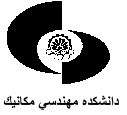 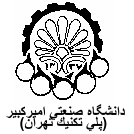 